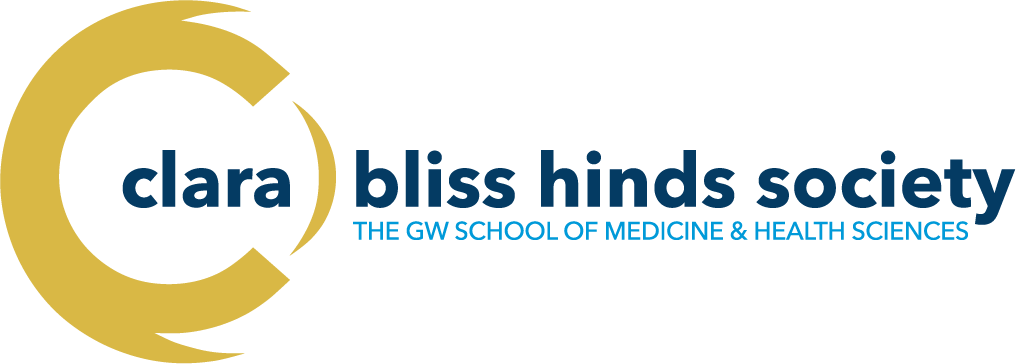 ANNUAL MENTORSHIP AWARDS (2024) Nomination FormCompleted Nomination Packets Include:Completed nomination formCV of nominee with a list or table* of current and former mentees and their accomplishments, which could include professional development, scholarship, teaching, successful application to university/college, medical school, graduate school, residency, postgraduate training, scholarship, teaching, personal support and encouragement, among others. (15 pages maximum)New for 2024- Nominee statement detailing perceived impact of mentoring (300 words max)2 letters of nomination (1-2 pages max), addressed to the Executive Committee of the Clara Bliss Hinds Society*See website for example mentoring grid to include in CV: https://clarablisshinds.smhs.gwu.edu/mentorship-awardsThe completed Nomination Packet should be sent as a single pdf to clarabliss@gwu.edu with the subject line Mentorship Award – Nominee’s Full Name. Nomination packets emailed after the deadline will not be accepted. NOMINATOR INFORMATION: (Candidates may self-nominate)NOMINATOR INFORMATION: (Candidates may self-nominate)NOMINATOR INFORMATION: (Candidates may self-nominate)First Name: Last Name:Title:Email Address:Phone #:Department/Division:NOMINEE INFORMATION:  Please provide the information requested below regarding the mentor being nominated for the awardNOMINEE INFORMATION:  Please provide the information requested below regarding the mentor being nominated for the awardNOMINEE INFORMATION:  Please provide the information requested below regarding the mentor being nominated for the awardFirst Name: Last Name:Title:Email Address:Phone #:Department/Division: 	Which Best Describes the Nominee: Highlight only 1 choice Which Best Describes the Nominee: Highlight only 1 choice Which Best Describes the Nominee: Highlight only 1 choice Rising Star: 2-10 years after completion of post graduate education (e.g., residency/fellowship, post-doc)Shining Bright: 11-20 years after completion of post graduate educationLuminary: 21+ years after completion of post graduate educationNOMINATOR/MENTEE INFORMATION (continued)NOMINATOR/MENTEE INFORMATION (continued)NOMINATOR/MENTEE INFORMATION (continued)Please provide the required information below regarding nomination letters. Letters from supervisors and/or Division/Department Chiefs are not required. Letters can be written by more than one mentee OR include supporting comments from multiple mentees. At least one letter from the mentee or mentees is strongly encouraged. Letters can be from individuals outside of GW SMHS and Children’s National. Letters should be addressed to the Executive Committee of the Clara Bliss Hinds Society.Please provide the required information below regarding nomination letters. Letters from supervisors and/or Division/Department Chiefs are not required. Letters can be written by more than one mentee OR include supporting comments from multiple mentees. At least one letter from the mentee or mentees is strongly encouraged. Letters can be from individuals outside of GW SMHS and Children’s National. Letters should be addressed to the Executive Committee of the Clara Bliss Hinds Society.Please provide the required information below regarding nomination letters. Letters from supervisors and/or Division/Department Chiefs are not required. Letters can be written by more than one mentee OR include supporting comments from multiple mentees. At least one letter from the mentee or mentees is strongly encouraged. Letters can be from individuals outside of GW SMHS and Children’s National. Letters should be addressed to the Executive Committee of the Clara Bliss Hinds Society.Nomination Letter #1:Nomination Letter #1:Nomination Letter #1:First Name:	Last Name:Title:Email Address:Phone:Department/Division:Nomination Letter #2:Nomination Letter #2:Nomination Letter #2:First Name:	Last Name:Title:Email Address:Phone:Department/Division: